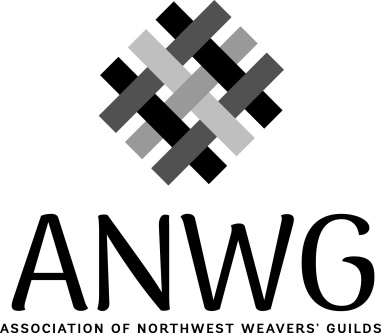 2022 - 2023 ANWG Grant Application   Name of Guild:    Mailing Address:   Number of Members:President: Mailing Address:Email:Phone: Names and email addresses of the people responsible for the project:1.2.3.Name of Project: What need does your project address or how does this promote fiber arts? How will your project meet that need/promoting fiber arts? Please describe in full the activities that will be undertaken to successfully complete the project.  If this is a workshop/seminar event, please give the name of the instructor and a brief bio or artist’s website.Who will benefit from the activities for which you are seeking a grant?  This includes the number of active participants as well as any broader community involvement and outreach. Will this project activity/event be available to other ANWG members?Do you intend to list/advertise the event on the ANWG website?If you have an event or workshop already scheduled in 2022 or 2023, you can apply awarded grant funds to that scheduled event.  Please complete the application and budget for that event.Income and Expense Grant Project BudgetGuild Name: ____________________________________Please email this (scanned) signed page and the completed application as a word.doc to 2VP@northwestweavers.org no later than November 1, 2021. _________________________________________         	______________________________Signed:  Guild President					Date_________________________________________		______________________________Signed:  Project Chair, if appropriate				DateProjected IncomeProjected ExpensesANWG grant, US$$ 600.                                          Facility rental:Equipment rental:$Attendee fees:  #       @ $               per person#       @ $               per personInstructor(s) fees:           Name:Other sources of income:Instructor travel/meal/lodging expense:Donations:In KindMonetaryOther costs: (please list in detail)Guild funds:AdvertisingFoodTotal Projected Income:$Total Projected Expenses:$